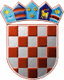 REPUBLIKA HRVATSKAGRADSKO IZBORNO POVJERENSTVOGRADA VUKOVARAKLASA:013-03/17-01/1URBROJ: 2196/01-02-17-9Vukovar, 22. svibnja 2017. godine        Na osnovi članaka 101. i 102. stavka 1. Zakona o lokalnim izborima ("Narodne novine", broj 144/12 i 121/16, u daljnjem tekstu: Zakon) nakon provedenih lokalnih izbora 21. svibnja 2017., Gradsko izborno povjerenstvo Grada Vukovara utvrdilo je i objavljujeREZULTATE IZBORA ZA GRADONAČELNIKA GRADA VUKOVARAZamjenica kandidata: IVANA MUJKIĆZamjenik kandidata: MARIJAN PAVLIČEKHRVATSKA DEMOKRATSKA ZAJEDNICA - HDZHRVATSKA KONZERVATIVNA STRANKA - HKSZamjenica kandidata: BILJANA GAĆA, mag. pol.Zamjenik kandidata: ZORAN KONJEVIĆ, dipl. ing. el.SOCIJALDEMOKRATSKA PARTIJA HRVATSKE - SDPHRVATSKA NARODNA STRANKA - LIBERALNI DEMOKRATI - HNSZamjenik kandidata: DAMIR MADUNAZamjenica kandidata: SAMANTA KARAULAŽIVI ZIDZamjenik kandidatkinje: NIKOLA VOLAREVIĆZamjenica kandidatkinje: JASENKA BARANJ"BANDIĆ MILAN 365 - STRANKA RADA I SOLIDARNOSTI" - "STRANKA RADA I SOLIDARNOSTI"HRVATSKA SELJAČKA STRANKA - HSSHRVATSKA STRANKA PRAVA DR. ANTE STARČEVIĆ - HSP ASHRVATSKA STRANKA UMIROVLJENIKA - HSUza gradonačelnika Grada Vukovara izabran jeIVAN PENAVAa za zamjenike gradonačelnika izabrani suIVANA MUJKIĆMARIJAN PAVLIČEKPREDSJEDNIKGRADSKOG IZBORNOG POVJERENSTVAGRADA VUKOVARADAVORIN SMIČIĆ______________________________I.Od ukupno 24.662 birača upisanih u popis birača, glasovalo je 10.157 birača, odnosno 41,18%, od čega je prema glasačkim listićima glasovalo 10.155 birača, odnosno 41,18%. Važećih listića bilo je 9.675, odnosno 95,27%. Nevažećih je bilo 480 listića, odnosno 4,73%.Od ukupno 24.662 birača upisanih u popis birača, glasovalo je 10.157 birača, odnosno 41,18%, od čega je prema glasačkim listićima glasovalo 10.155 birača, odnosno 41,18%. Važećih listića bilo je 9.675, odnosno 95,27%. Nevažećih je bilo 480 listića, odnosno 4,73%.II.Kandidatkinje/kandidati dobili su sljedeći broj glasova:1.Kandidat: IVAN PENAVA6.269glasova61,72%2.Kandidat: GORAN BOŠNJAK, mag. iur.2.441glasova24,03%3.Kandidat: PAVAO JOSIĆ505glasova4,97%4.Kandidatkinja: MIRJANA SEMENIĆ RUTKO460glasova4,53%III.Na osnovi članka 94. stavka 1. i 2. Zakona,